TABELcu rezultatele verificării îndeplinirii condiţiilor de participareale candidaţilor înscrişi la concursul organizat pentru ocuparea funcţiei de şef post la P.P.T.F. Podu Iloaiei din cadrul B.J.P.T. Iași și P.P.T.F. Piatra Neamț din cadrul B.J.P.T. Neamț – S.R.P.T. IașiCOMISIA DE CONCURS:R  O  M  Â  N  I  AMINISTERUL AFACERILOR  INTERNEINSPECTORATUL GENERAL AL POLIŢIEI ROMÂNE       SECȚIA REGIONALĂ DE POLIȚIE TRANSPORTURI IAŞICOMISIA DE CONCURS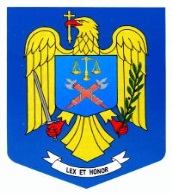 IAŞINESECRETNr. 147196din 16.04.2024Ex. unicNr. 
crt.Codul unic de identificareRezultatul Motivul 1.PPTF PI-147158VALIDATÎndeplineste toate condițiile de participare prevăzute în anunț2.PPTF PI-147160VALIDATÎndeplineste toate condițiile de participare prevăzute în anunț3.PPTF PI-147162VALIDATÎndeplineste toate condițiile de participare prevăzute în anunț